КРАСНОДАРСКИЙ КРАЙ ГУЛЬКЕВИЧСКИЙ РАЙОН ХУТ.ТЫСЯЧНЫЙМУНИЦИПАЛЬНОЕ БЮДЖЕТНОЕ ОБЩЕОБРАЗОВАТЕЛЬНОЕ УЧРЕЖДЕНИЕ СРЕДНЯЯ ОБЩЕОБРАЗОВАТЕЛЬНАЯ ШКОЛА № 23III НАУЧНО-ПРАКТИЧЕСКАЯ КОНФЕРЕНЦИЯ ШКОЛЬНИКОВ«ПАТРИОТИЗМ ГЛАЗАМИ СОВРЕМЕННОГО ШКОЛЬНИКА»ГЕРОИ ВЕЛИКОЙ ОТЕЧЕСТВЕННОЙ ВОЙНЫВСЁ О ДУСЕ СОРОКИНОЙКашерокова Амина Азретовна7 классНаучный руководитель: Гуркалова Любовь Анатольевна учитель истории На мой взгляд, самая главная наша проблема – мы забываем, чего стоило не видеть всего этого. Чего стоило нашим дедам сбросить фашистский гнет, освободиться, вздохнуть свободно. Я иногда думаю, что люди стали забывать, что значит война. Не прочувствовав это на собственном опыте, растет поколение, рожденное в мире – за это и боролись. Но проблема в том, что поколение не всегда готово сохранить то, что должно храниться вечность.	В хуторе Воздвиженском и в городе Гулькевичи именем Дуси Сорокиной названы улицы.  Знают ли люди  о её  подвиге в окрестных городах и селах, где жила, чем занималась?  Житель  города Новокубанска посвятил ей своё стихотворение.Чутко спал настороженный хутор,И в сплошном тумане мир исчез.Девушка, спешившая к кому-то,По дороге пробиралась в лес.Там свои. И за лесным заслономОжидают от неё вестей…А народ по хуторам и сёламС каждым днём всё делался грустней:«Немцы заготавливают списки,Разгружают бомбы в тупике.Наши, говорят, уж где-то близко,Гул орудий слышен вдалеке.Девушка в толпе разноголосойВсё стремилась видеть и успеть…И летели поезда с откосов,Немцы находили свою смерть.На допросе мучили и били,Кровь слепила девичьи глаза.А она, собрав остатки силы,С гордостью сумела лишь сказать:«Верю я, что этот день настанет.С ветром от востока он идёт.Вас погонят с берегов Кубани,Отомстит за всё вам мой народ!Заорал фашист от злости синий:«Фанатичку эту не пойму!»И её эсэсовцы казнилиВ старом абрикосовом саду.Поколенье помнит о тебе сегодня,Помнит о тебе народ!И цветы не вянут у надгробья,Память о тебе в сердцах живёт!Родилась Дуся в 1926 году в  х. Георгиевском. Ёе мать Ольга Марковна была простой колхозницей, работала в поле, отец – Дмитрий Семёнович был председателем колхоза «Дружный труд». Семья была большая, как говорится в русской поговорке «семеро по лавкам». Дуся окончила школу и мечтала поступать в библиотечный или в педагогический техникум, но война оборвала все мечты и детство. Вчерашние девчонки-школьницы сразу стали взрослыми, опорой и надеждой родного колхоза. Дуся была комсомолкой, она не раз со своими подругами обращались в райком с просьбой направить их на фронт, но им отказали, отвечая, что их задача работать в колхозе, кормить армию. И Дуся пошла работать в колхоз. Её отец был в партизанском отряде. Дуся часто выполняла задания партизан. Её подруга Рая Ходанович рассказывала о том, как они ходили пешком на Отрадо-Кубанскую железнодорожную станцию, смотрели и запоминали, какая техника грузится на платформу, сколько единиц и куда направляется состав. Потом все эти сведения передавались отцу Дуси.	За две недели до изгнания оккупантов группа Сорокина уничтожила немецкого офицера и двух солдат. Фашисты всполошились. После тщательных поисков партизан в хутор Георгиевский нагрянул карательный отряд. Офицер гестаповец приказал согнать всех жителей хутора в одном месте – на широкую улицу хутора. Его подручный бесновался и кричал: «Где Сорокин и его семья?!» Председателя колхоза в хуторе не было, обнаружить фашистам его не удалось. Жена Ольга Марковна с детьми находилась в толпе. Она порывалась выйти и назваться своим именем и фамилией, чтобы не подвергать хуторян дальнейшим последствиям. Но земляки удержали её от гибельного шага: «Молчи» - шепнули ей. Все хуторяне молчали, терпели брань фашистов. К  счастью,  Дуси Сорокиной тоже не было в хуторе. Оберлейтенант приказал: «Поджечь хутор!».  И запылал хутор ярким пламенем. Пылали хаты, вещи, нажитые упорным трудом хуторян. Горел весь привычный уют. Фашисты убрались из хутора ни с чем. Никто из земляков не выдал Дусю. То, что она попалась в руки фашистов, было роковой случайностью, стечением обстоятельств. Фашисты снова приехали в хутор, схватили жену старосты и Дусю, бросили в машину и увезли в колхоз имени Кирова Новокубанского района. Там её пытали, стараясь выяснить, где скрывается её отец. Дуся сказала лишь одно слово: «Не знаю!». Несмотря на все жуткие изуверства, которые ей придумывали палачи, она молчала. Ольгу Марковну отпустили, она вернулась в хутор. Она и рассказала,  как фашисты не смогли сломить волю девушки. Тело Дуси фашисты бросили в ров. Жители нашли и привезли его в хутор. Мать, увидев изуродованное тело дочери, упала в обморок. Была зима. Чтобы похоронить девушку по христианскому обычаю, сложить руки девушки на груди, её тело отогревали тёплой водой и тряпками. Не было ни одного человека на хуторе, чтобы он не пришёл проститься с юной партизанкой. Сначала Дусю похоронили в родном хуторе Георгиевском, а потом её прах перенесли на кладбище центральной усадьбы Тысячного сельского совета – хутор Тысячный. На могиле поставили памятник, за которым теперь ухаживают учащиеся МБОУ СОШ  № 23 Тысячного сельского поселения.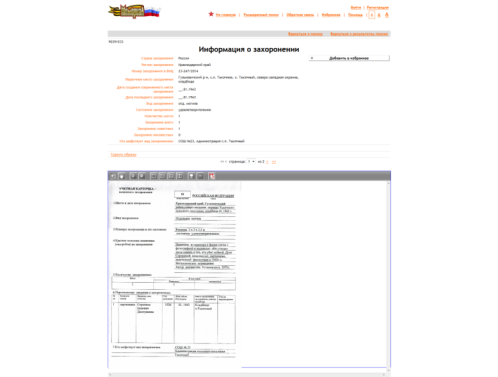 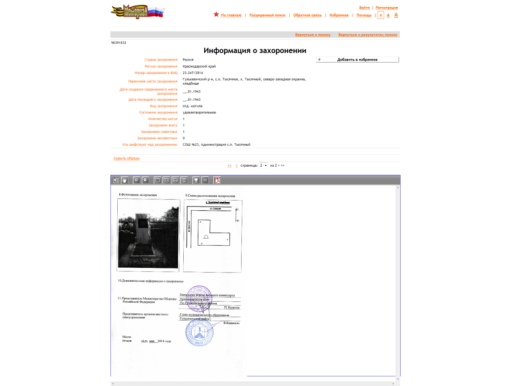 Корреспондент Всесоюзного радио майор Павлович Кованов в присутствии отца Дуси Сорокиной сказал: «Я расскажу о гибели Дуси Сорокиной всей стране!» И он это сделал. Сначала рассказал по радио, а спустя несколько лет в своей книге «И слово – оружие» он поставил имя Дуси Сорокиной в один ряд с Зоей Космодемьянской, Лизой Чайкиной, Александром Матросовым. За стойкость и верность Родине, комсомолка Дуся Сорокины награждена посмертно медалью «За отвагу».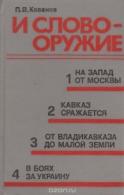 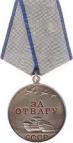 О подвиге Дуси Сорокиной написано в газетах, журналах и книгах. Уже после войны кубанский писатель Георгий Соколов специально приезжал в наши места, чтобы подробнее расспросить жителей хутора о гибели девушки. Он написал повесть «Ей было 16», которая была опубликована в журнале «Смена в 1959 году.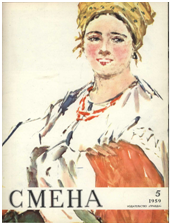 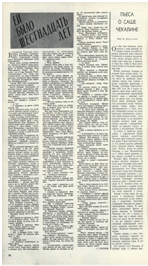  В музее трудовой и боевой славы х.Тысячного есть портрет Дуси Сорокиной, статьи о ней. Жители хутора свято чтут память о юной партизанке. О ней знают все. В её лице земляки чтут величие подвига, который совершило старшее поколение во имя спасения Отечества. Я хочу, чтобы мы помнили, все помнили. Память – она вечна, если не умирает вместе с кем-то одним, если ее хранят следующие поколения и передают, словно эстафету, своим детям. Люди не просто должны, а обязаны помнить победу, добытую кровью, ратными трудами, высоким патриотизмом, огромными лишениями. И в память о тех, кто навсегда остался в этих суровых годах, мы должны любой ценой сохранить мир.Использованные материалы:Материалы музея трудовой и боевой славы хут.ТысячногоСайт «Мемориал» - http://www.obd-memorial.ru/html/info.htm?id=90391535